АВТОНОМНАЯ НЕКОММЕРЧЕСКАЯ ОРГАНИЗАЦИЯ ДОПОЛНИТЕЛЬНОГО ПРОФЕССИОНАЛЬНОГО ОБРАЗОВАНИЯ«ЦЕНТРАЛЬНЫЙ МНОГОПРОФИЛЬНЫЙ ИНСТИТУТ»                                                                                                                                           УТВЕРЖДАЮ                                                                                                                         Ректор АНО ДПО «ЦМИ»  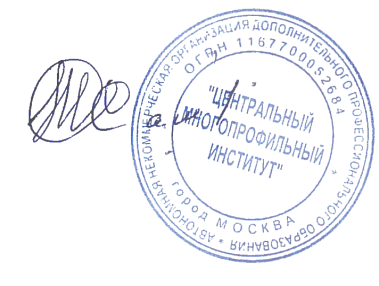 А.Х. Тамбиев«23» января 2016 г.Дополнительная профессиональная программапрофессиональной переподготовки«Теория и методика преподавания ИЗО»Москва 2016;Пояснительная запискаДополнительная профессиональная программа профессиональной переподготовки «Теория и методика преподавания ИЗО» составлена на основе следующих нормативных правовых документов:- Федеральный закон от 29.12.2012 г. №273-ФЗ «Об образовании в Российской Федерации» с изменениями 2017 г.;- Приказ Министерства образования и науки Российской Федерации от 29 декабря 2014 г. №1644 «О внесении изменений в приказ Министерства образования и науки Российской Федерации от 17 декабря 2010 г. N 1897 «Об утверждении федерального государственного образовательного стандарта основного общего образования»;- Приказ Министерства образования и науки Российской Федерации от 1 июля 2013 г. №499 «Об утверждении порядка организации и осуществления образовательной деятельности подополнительным профессиональным программам»;- Трудовой кодекс Российской Федерации от 16 февраля 2018 г. №197-ФЗ;- Государственные стандарты высшего профессионального образования (среднего профессионального образования);- Приказ Минсоцразвития РФ от 11 января 2011 г. №1н «Об утверждении единого квалификационного справочника должностей руководителей, специалистов и служащих,раздел «Квалификационная характеристика должностей руководителей и специалистов высшего профессионального и дополнительного профессионального образования»;- Методические рекомендации-разъяснения по разработке дополнительных профессиональных программ на основе профессиональных стандартов Министерства образования и науки РФ от 22 апреля 2015 г.Цель реализации программы.Цель дополнительной профессиональной программы профессиональной переподготовки на  тему: «Теория и методика преподавания ИЗО» является формирование у слушателей профессиональных компетенций, необходимых для выполнения нового вида профессиональной деятельности.Планируемые результаты обучения.В результате освоения дополнительной профессиональной программы профессиональной переподготовки слушатель должен приобрести следующие знания, умения и навыки необходимые для качественного выполнения профессиональной деятельности.Слушатель должен знать:- структуру и содержание Федерального государственного образовательного стандарта начального общего образования;- основные системы развивающего образования;- теорию деятельности, деятельностного подхода в психологии и педагогике, объяснять сущность культурологического, деятельностного и коммуникативного подходов;- основные подходы к периодизации возрастов (классификации возрастных групп)в современной психологии;- основные психологические характеристики возрастов (ведущие деятельности, типы сознания, особенности мировосприятия);- культуру диалога;- психологию общения;- содержание и структурные особенности УМК;- ценностные ориентиры начального образования и условия, обеспечивающие их формирование;- функции и виды общеучебных и предметных действий и формирование их в соответствии с УМК;- подходы к организации учебной и внеурочной деятельности учащихся;- психологические условия развития общения, кооперации, педагогику сотрудничества.Слушатель должен уметь: - организовывать учебную, проектную, игровую деятельность учащихся;- проектировать и осуществлять различные способы межличностного взаимодействия;- организовывать конструктивное общение детей в учебное и внеучебное время;- создавать комфортные условия учения школьников в процессе самообразования ивзаимообучения;- создавать атмосферу (обстановку), способствующую рождению и развитию интеллектуальной активности учащихся;- разрабатывать проекты, программы, планы или адаптировать типовые к условияморганизации развивающего образовательного процесса; - привлекать детей к проектированию и организовывать их содержательное взаимодействие;- использовать в своей работе продуктивные методы организации образовательного процесса;- анализировать любой урок с точки зрения возможностей формирования ценностных ориентиров у младших школьников и формирования УУД;- создавать образовательную среду, способствующую эмоционально-ценностному,социально-личностному, познавательному, эстетическому развитию ребенка и сохранению его индивидуальности;- использовать образовательные технологиями деятельностного типа (проблемно-диалогической, технологией продуктивного обучения, технологии постановки учебнойзадачи, организации учебной ситуации, организации коммуникации, рефлексии, самооценки, технологией оценивания, технологией проектной деятельности и др.)Слушатель должен владеть:- дидактическими и методическими приемами, заложенными в структуре и содержании учебного материала отдельных курсов;- приемами организации дифференцированного подхода к учащимся;- способами формирования у учащихся умений решать творческие задачи, распределять работу и договариваться в процессе коллективной деятельности;-владеть приемами организации дифференцированного подхода к учащимся;В результате освоения программы у слушателя совершенствуются следующиекомпетенции:педагогическая деятельность:- готовностью реализовывать образовательные программы по учебному предмету всоответствии с требованиями образовательных стандартов (ПК-1);- способностью использовать современные методы и технологии обучения и диагностики (ПК-2);- способностью решать задачи воспитания и духовно-нравственного развития обучающихся в учебной и внеучебной деятельности (ПК-3);- способностью использовать возможности образовательной среды для достиженияличностных, метапредметных и предметных результатов обучения и обеспечения качестваучебно-воспитательного процесса средствами преподаваемого учебного предмета (ПК-4);- способностью осуществлять педагогическое сопровождение социализации и профессионального самоопределения обучающихся (ПК-5);- готовностью к взаимодействию с участниками образовательного процесса (ПК-6);- способностью организовывать сотрудничество обучающихся, поддерживать активность и инициативность, самостоятельность обучающихся, развивать их творческие способности (ПК-7);проектная деятельность:- способностью проектировать образовательные программы (ПК-8);- способностью проектировать индивидуальные образовательные маршруты обучающихся (ПК-9);- способностью проектировать траектории своего профессионального роста и личностного развития (ПК-10);исследовательская деятельность:- готовностью использовать систематизированные теоретические и практические знания для постановки и решения исследовательских задач в области образования (ПК-11);- способностью руководить учебно-исследовательской деятельностью обучающихся (ПК-12);культурно-просветительская деятельность:- способностью выявлять и формировать культурные потребности различных социальных групп (ПК-13);- способностью разрабатывать и реализовывать культурно-просветительские программы (ПК-14).3. Содержание программы. 3.1. Учебный пландополнительной профессиональной программы профессиональной переподготовки «Теория и методика преподавания ИЗО»Цель: подготовка специалистов для выполнения нового вида профессиональнойдеятельности.Категория слушателей: специалисты с высшим образованиемСрок обучения: 504 часовФорма обучения:  заочная, с применением электронного обучения дистанционных  образовательных технологий.3.2. Календарный учебный графикдополнительной профессиональной программы профессиональной переподготовки «Теория и методика преподавания ИЗО»4. Требования к квалификации педагогических кадров, представителей предприятий и организаций, обеспечивающих реализацию образовательного процессаРеализация настоящей дополнительной профессиональной программы профессиональной переподготовки обеспечивается высококвалифицированными педагогическими и научно-педагогическими кадрами, имеющими достаточный опыт работы в области профессиональной деятельности, соответствующей направленности образовательной программы, состоящими в штате АНО ДПО «Центральный многопрофильный институт».5. Материально–технические условия реализации программы (ДПО и ЭО).Обучение проводится с применением системы дистанционного обучения,  которая предоставляет неограниченный доступ к электронной информационно – образовательной среде, электронной библиотеке образовательного учреждения из любой точки, в которой имеется доступ к информационно-телекоммуникационной сети «Интернет». Электронная информационно–образовательная среда обеспечивает:-доступ к учебным программам, модулям, издания электронных библиотечных систем и электронным образовательным ресурсам;- фиксацию хода образовательного процесса, результатов промежуточной аттестации и результатов освоения дополнительной профессиональной программы;-проведение всех видов занятий, процедур оценки результатов  обучения,  дистанционных образовательных технологий;- формирование электронного портфолио обучающегося, в том числе сохранение работ обучающегося, рецензий и оценок на эти работы со стороны любых участников образовательного процесса;- взаимодействие между участниками образовательного процесса, посредством сети «Интернет».- идентификация личности при подтверждении результатов обучения осуществляется с помощью программы дистанционного образования института, которая предусматривает регистрацию обучающегося, а так же персонифицированный учет данных об итоговой аттестации;6. Учебно – методическое обеспечение  программы1. Арнхейм Р. Новые очерки по психологии искусства. –М, 1994.2. Бабанский Л.С. Педагогический процесс. –М., 1989. 3. Беспалько В.П. Слагаемые педагогической технологии. -М.,1989.4. Божович Л. И. Личность и ее формирование в детском возрасте. –М., 1968. 5. Бордовская, Н.В. Диалектика педагогического исследования: логико-методологические проблемы. –СПб, 2001. 6. Викулина, М.А. Личностно-ориентированный подход в педагогике: теоретическое обоснование и пути реализации /М.А. Викулина. —Учебное пособие. -Н.Новгород: НГЛУ, 2004. -296с.7. Виппер Б.Р. Введение в историческое изучение искусства. –М.,1985.8. Кириенко В.Н. Психология способностей к изобразительной деятельности.–М., 1987.9. КоджаспироваГ.М. Педагогический словарь: Для студентов высш. и сред. пед. учеб. Заведений /Г.М. Коджаспирова, А.Ю. Коджаспиров. М.: Изд. центр «Академия», 2004. С. 162. 10. КозыревВ.А., Радионова Н.Ф.Разработка квалификационных требований к профессиональной деятельности в сфере образования / В.А. Козырев, Н.Ф. Радионова. СПб.: Изд-во РГПУ им.А.И. Герцена, 2006. 152 с.11. КраевскийВ.В. Методология педагогической науки. –М., 2001. 12.КузинВ.С. Изобразительное искусство и методика его преподавания в школе. Учебник. 3-е изд. -М., 1998.12. КузинВ.С. Психология. Учебник. 3-е изд. -М., 1997.13. КузовлевВ.П. Преподавание в вузе: наука и искусство // Педагогика. —2000.-No1.-С. 52-58.14. КузьминаН.В. Способности, одаренность и талант учителя. -Л.,1983.15. ЛебедкоВ.К. Представление о пространстве и искусство. -М., 1993.16. Леднев В.С. Научное образование: развитие способности к научному творчеству. –М., 2002. 17. Лернер И.Я. Дидактические основы методов обучения. –М., 1981. 19.Линдсей П., Норман Д. Переработка информацииу человека: Введение в психологию. –М., 1974.18. Мелик-Пашаев А.А. Педагогика искусства и творческие способности. –М., 1981.19. Молева Н.М., Белютина Э.М. Педагогическая система Академии художеств ХVIIIв. –М., 1986.20. Неменский Б.М. Мудрость красоты. –М., 1962.21. Ростовцев Н.Н. Методика преподавания изобразительного искусства в школе: Учебник для худож.-граф. фак. пед. ин-тов. –3-е изд., доп. и перераб. –М.: АГАР, 1998.22. Сластёнин В.А.,ПодымоваЛ.С. Педагогика: инновационная деятельность / В.А. Сластёнин. –М., 1997. 23. Современные технологии обучения / Под ред. Г.В.Борисовой. –СПб, 2002.24. Степанов Е.Н., Лузина Л.М. Педагогу о современных подходах и концепциях воспитания / Е.Н.Степанов, Л.М.Лузина. –М., 2002. С.139.25. Шорохов Е.В. Методика преподавания композиции на уроках изобразительного искусства в школе. Пособие для учителей. Изд. 2-е, доп. и перераб. -М., “Просвещение”, 1986.26. Шорохов Е.В. Основы композиции. –М., 1979.27. Юсов Б.П. Вопросы художественного развития школьников на занятиях изобразительным искусством. –М., 1987.                          7. Оценка  качества освоения программы.      Оценка качества освоения  программы осуществляется аттестационной комиссией в виде онлайн тестирования на основе пятибалльной системы оценок по основным разделам программы.       Слушатель считается аттестованным, если имеет положительные оценки (3,4 или 5) по всем разделам программы, выносимым на экзамен.8. Итоговая аттестацияПо итогам освоения образовательной программы проводится итоговая аттестация в форме итогового тестирования.Оценочные материалы Критерии оцениванияОценка «отлично» выставляется слушателю в случае 90-100% правильных ответов теста.Оценка «хорошо» выставляется слушателю в случае, 80-89% правильных ответов теста.Оценка «удовлетворительно» выставляется слушателю в случае 65-79% правильных ответов теста.Примерные тестовые вопросы для итогового тестирования1. Выберите результат изучения предмета «Изобразительное искусство», обозначенный как один из метапредметных результатов в государственном стандарте начального общего образования:
1. Формирование эстетических потребностей, ценностей и чувств.
2. Активное использование языка изобразительного искусства и различных художественных материалов для освоения содержания разных учебных предметов (литература, окружающий мир и др.).
3. Способность к художественному познанию мира.
2. Выберите разделы Примерной программы по изобразительному искусству для основной ступени общего образования, которые относятся к содержательной линии, обеспечивающей формирование обобщенного понимания роли средств художественной выразительности в изобразительной деятельности:
1. Специфика художественного изображения.
2. Линия, штрих, пятно.
3. Конструктивные виды искусства.
4. Художественный диалог культур.
3. Выберите авторов, чьи учебники по изобразительному искусству в условиях перехода на новый стандарт способны обеспечить наибольшие возможности для изучения художественной культуры Новгородского края:
1. Л.А. Неменская, Н.А.Горяева, О.В.Островская. 
2. В.С.Кузин ,      Э.И. Кубышкина. 
3. Т.Я. Шпикалова,   Л.В.Ершова,    Г.А. Поровская.4. Выберите те художественные техники и материалы изодеятельности, которые были впервые обозначены как формы учебной деятельности школьников в новом ФГОС второго поколения:
1. Коллаж, граттаж, аппликация.
2. Гуашь, акварель, пастель.
3. Фотография, видеосъемка, компьютерная анимация.
5. Выберите средство обучения, дидактические свойства которого позволяют формировать представление о работе с художественными материалами живописи и графики:
1. Таблицы по народным промыслам, декоративно-прикладному искусству, русскому костюму.
2. Учебники по изобразительному искусству.
3. Книги по стилям изобразительного искусства и архитектуры.
4. Видеофильмы о художниках.
6. Выберите метод, уровень владения которым в методике художественного образования обозначен как высокий:
1. Метод перспективы и ретроспективы.
2. Метод моделирования художественно-творческого процесса.
3. Педагогический рисунок.
4. Объяснительно-иллюстративный метод.7. Выберите прием(ы), направленные на формирование понимания роли изобразительной символики и традиционных образов в развитии культуры:
1. Приём выстраивания ассоциативно-смысловых «цепочек».
2. Сравнительный анализ средств художественной выразительности.
3. Приём подбора иллюстративного и искусствоведческого материала для передачи целостного образа эпохи.
4. Приём передачи сложного (философского, жизненного) содержания в простых, условных формах.
8. Выберите правильное название методического издания, имеющего электронное приложение в виде диска:
1. «Искусство в школе»
2. «Изобразительное искусство в школе»
3. «Искусство» (приложение к журналу «Первое сентября»)
4. «Искусство: Всё для учителя!».
9. В текстовом редакторе копирование становится возможным после:
1. установки курсора в определенное место
2. выделения фрагмента текста
3. сохранения файла
4. распечатки файла10. В качестве рабочего места учителя как пользователя информационной образовательной среды может выступать: (выберите несколько вариантов ответа)
1. Отдельное рабочее место в Информационном центре, библиотеке, медиатеке и т.д.
2. Отдельный компьютер в любом месте школы для доступа родителей к информационному пространству школы
3. Компьютерный класс с 10-15 рабочими местами учеников и ПК учителя
4. Один или несколько компьютеров на рабочих местах в учительской
5. Отдельный компьютер на рабочих местах сотрудников администрации
6. Отдельный компьютер с мультимедиапроектром и другим подключен-ным оборудованием

11. В основу программы Б. М. Неменского заложены виды художественной деятельности
1. Конструктивная, воспитательная; изобразительная
2. Художественная, творческая, конструктивная
3. Изобразительная, художественная, конструктивная
4. Развивающая, художественная, изобразительная
12. Выдающийся русский иконописец, автор «Троицы»
1. В. Васнецов
2. Дионисий
3. Феофан Грек
4. А. Рублев

13. В основу программы В.С. Кузина положены:
1. Рисование на темы, работа красками, обучение декоративной работе, беседы об изобразительном искусстве и красоте вокруг нас
2. Рисование по представлению, рисование на темы, обучение декоративной работе, беседы об изобразительном искусстве и красоте вокруг нас
3. Рисование с натуры, рисование на темы, обучение творческой деятельности, беседы об изобразительном искусстве и красоте вокруг нас
4. Рисование с натуры, рисование на темы, обучение декоративной работе, беседы об изобразительном искусстве и красоте вокруг нас
14. В Древней Руси особенно активно развивалась
1. Скульптура
2. Мозаика
3. Иконопись 4. Керамика
15. В построении картин Ренессанса глубина передается
1. Иллюзорно-пространственно 
2. Декоративно
3. Плоско
4. Не передается

№ п/пНаименование темыВсего часовВ том числеВ том числеФорма контроля№ п/пНаименование темыВсего часовЛекцииПрактика/ семинарФорма контроляМетодика ИЗО как педагогическая наука 32248зачетЦели и задачи преподавания ИЗО342410зачетТеория и история  развития художественного образования 463016зачетТеория детского изобразительного творчества.32248зачетЭстетическое воспитание  школьников на уроках ИЗО26188зачетРазвитие мыслительных процессов школьников  на уроках ИЗО463016зачетУрок изобразительного искусства, его типы301218зачетСодержание занятий по ИЗО в школе32248зачетУчет успеваемости  школьников по ИЗО28244зачетВнеклассная и внешкольная  работа по изобразительному искусству  в школе382810зачетРазработка наглядных пособий к урокам изобразительного искусства в школе  24168зачетИспользование альтернативных  программ в процессе обучения детей изобразительному искусству 382810зачетКабинет рисования, его оборудование, оформление  и материально – учебная база.24204зачетСоставление планов – конспектов по всем типам  уроков  изобразительного искусства 483612зачетСоставление иллюстрационного календарно – тематического плана на учебный год.24168зачет      16.Итоговая аттестация22Тестовый контрольИТОГОИТОГО504370134№ п/п Наименование разделов и тем     Кол-во часовКалендарныйпериод(дни цикла)12341Методика ИЗО как педагогическая наука 32с 1 по 3 месяц цикла2Цели и задачи преподавания ИЗО34с 1 по 3 месяц цикла3Теория и история  развития художественного образования 46с 1 по 3 месяц цикла4Теория детского изобразительного творчества.32с 1 по 3 месяц цикла5Эстетическое воспитание  школьников на уроках ИЗО26с 1 по 3 месяц цикла6Развитие мыслительных процессов школьников  на уроках ИЗО46с 1 по 3 месяц цикла7Урок изобразительного искусства, его типы30с 1 по 3 месяц цикла8Содержание занятий по ИЗО в школе32с 1 по 3 месяц цикла9Учет успеваемости  школьников по ИЗО28с 1 по 3 месяц цикла10Внеклассная и внешкольная  работа по изобразительному искусству  в школе38с 1 по 3 месяц цикла11Разработка наглядных пособий к урокам изобразительного искусства в школе  24с 1 по 3 месяц цикла12Использование альтернативных  программ в процессе обучения детей изобразительному искусству 38с 1 по 3 месяц цикла13Кабинет рисования, его оборудование, оформление  и материально – учебная база.24с 1 по 3 месяц цикла14Составление планов – конспектов по всем типам  уроков  изобразительного искусства 48с 1 по 3 месяц цикла15Составление иллюстрационного календарно – тематического плана на учебный год.24с 1 по 3 месяц цикла16.Итоговая аттестация23 месяц циклаИТОГОИТОГО504